UNIVERSITY NEIGHBORHOOD HIGH SCHOOL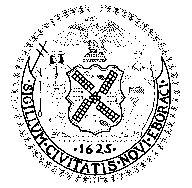 New York University Partnership                Elizabeth Collins  Principal                 Patricia Catania  Assistant Principal, Administration           Kelly Powell  Assistant Principal, SupervisionDear Parent or Guardian, This form allows you to opt out of releasing your child’s information - name, address, and telephone number - to military recruiters and/or institutions of higher education that request this information. If you do not consent to the disclosure of this information, you must fill out the attached request form and return it to your child’s guidance counselor by October 16, 2015. If you do not return the form by this date, we will release your child’s information upon request. However, please be aware that if you choose not to return the form at this time, you may do so at any time during your child’s school career and the request for non-disclosure will be honored. Thank you for your cooperation. Sincerely, Principal ____________________________________________________________________________________Parental Opt Out FormPlease complete the following if you do not consent to the release of your child’s information - name, address, and telephone number - to military recruiters and/or institutions of higher education that request this information. Student’s Last Name:  		___________________________Student’s First Name:  		___________________________Student’s Official Class:  	__________Name of School:  		___________________________I am requesting that my child’s name, address, and telephone number NOT be shared with: (Please check appropriate box) _____ 	Military Recruiters _____ 	Institutions of Higher Education _____ 	Both Military Recruiters and Institutions of Higher Education Parent/Guardian: __________________________ 	_________________________    Please Print Name 		    	Signature200 Monroe Street New York, NY 10002 Tel: 212-962-4341• Fax: 212-267-5611